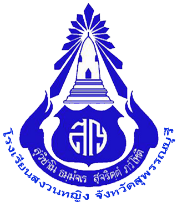 คำชี้แจงครูผู้สอนจัดทำแบบบันทึกหลังการจัดการเรียนรู้ด้วยระบบออนไลน์ตามแบบ ส.ญ.วก.ออนไลน์ 2              โดยอ้างอิงข้อมูลจากแบบ สญ.-วก. ออนไลน์ 1 บันทึกผลทุกครั้งที่มีการเรียนการสอนนักเรียนเพื่อใช้ประกอบการรายงานผลการปฎิบัติงาน     แนบเอกสารข้อมูลที่เกี่ยวข้องตามรายงานข้อมูลในบันทึกส่งแบบบันทึกหลังการจัดการเรียนรู้ สญ.-วก. ออนไลน์ 2 ที่หัวหน้ากลุ่มสาระการเรียนรู้       เพื่อลงนามตรวจสอบและนำส่งฝ่ายบริหารวิชาการทุกวันศุกร์ของสัปดาห์ชื่อ-นามสกุลครูผู้สอน …………………………………………………………………………………………………………………รายวิชาที่จัดการเรียนรู้  รหัสวิชา …………………………………..ชื่อรายวิชา …………………………………………ระดับชั้น ……………………………………………………………………………………………………………………………………	ภาคผนวก	 ภาพถ่ายการจัดการเรียนรู้	 เอกสารประกอบการจัดการเรียนรู้	 สื่อ/นวัตกรรมการจัดการเรียนรู้	 อื่นๆ ระบุ.....................................................................................................................................................................................................................................................................................................................................................................................................................................................................................................		เรียนเสนอเพื่อโปรดพิจารณา		ตรวจแล้ว		ครบถ้วนสมบูรณ์ความเห็นของผู้อำนวยการโรงเรียน		อนุมัติ		ไม่อนุมัติ  เพราะ.......................................................................................................................................................................................................................................................................................................                                                                              ลงชื่อ..............................................                                                                                    (นายตรัยพงษ์  เข็มเพ็ชร)   						 ผู้อำนวยการโรงเรียนสงวนหญิง                                                                   วันที่...............เดือน.......................พ.ศ........... วันเดือนปีที่จัดการเรียนรู้หัวข้อที่จัดการเรียนรู้ผลการจัดการเรียนรู้ผลการจัดการเรียนรู้ปัญหาที่พบวันเดือนปีที่จัดการเรียนรู้หัวข้อที่จัดการเรียนรู้จำนวนผู้เข้าเรียนผลที่เกิดกับผู้เรียนปัญหาที่พบ